Lincolnshire Ability Counts League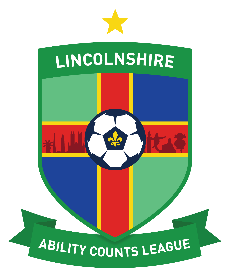 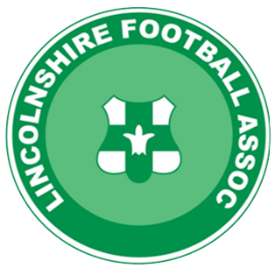 Vice-Chair Role ProfileA member of the committee designated as the immediate subordinate to the league chairperson and serving as such in the chairperson's absence. The Vice Chairman acts for and assists the chairman with the relevant league duties. Roles & ResponsibilitiesSupport the chairperson in effective running of the leagueAct as chairperson when the chair is not availableAttend and support league fixture daysAttend and contribute to all league committee meetingsProvide support to the league secretary when requiredRepresent the league locally and nationally if requiredRequired Skills & Attributes OrganisationTime ManagementGood communication (verbal / written)Attention to detailIT skills / Technological competence (or a willingness to learn)To apply, please use the link here to express interest in the role.